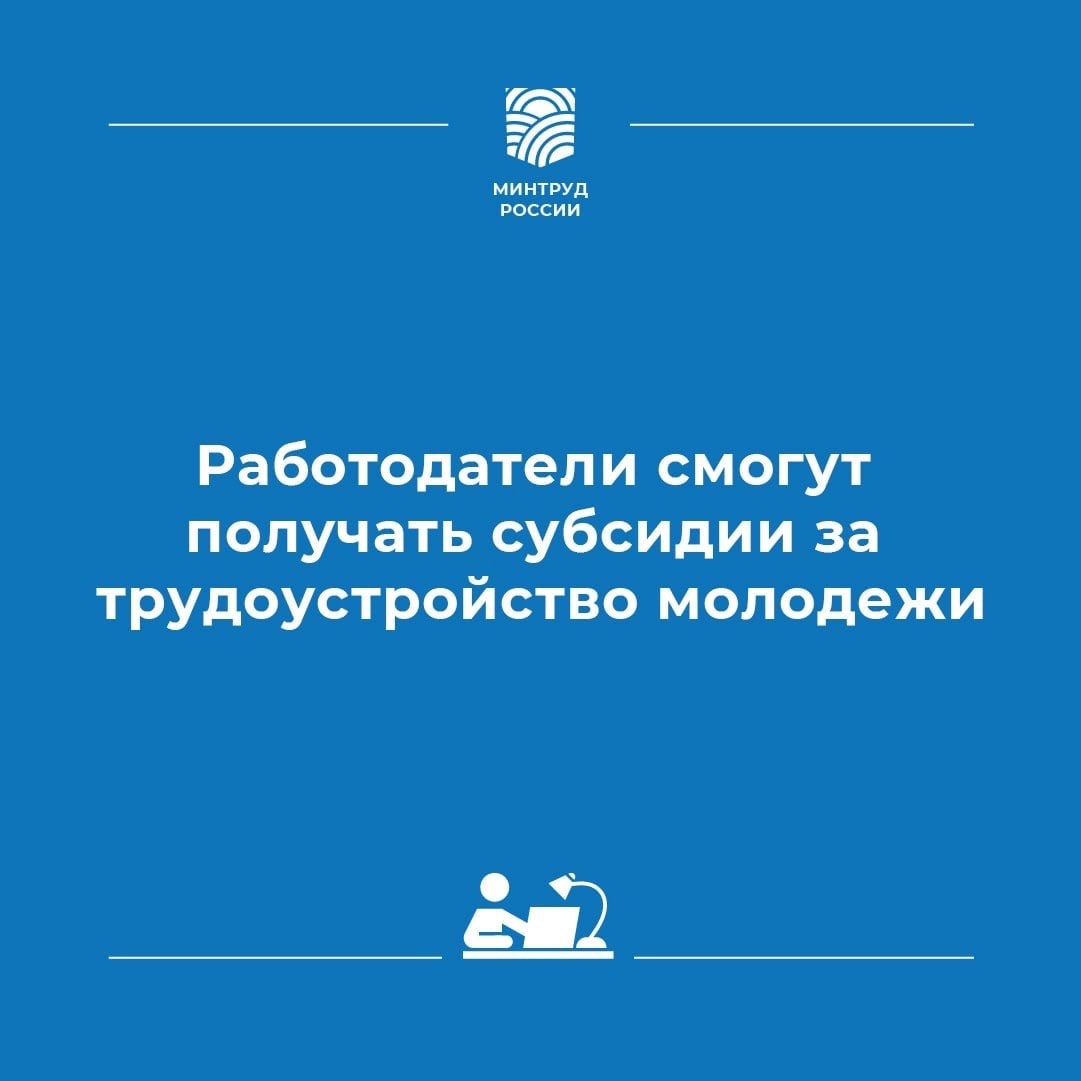 Начался прием заявок от российских работодателей на получение субсидии за трудоустройство молодежиПолучить помощь могут юридические лица, индивидуальные предприниматели и некоммерческие организации.Главное условие получения субсидии - трудоустройство молодых людей до 30 лет, кому сложно найти работу без помощи государства. Найти работу по программе субсидирования смогут:�Молодые люди без профессионального образования�Соискатели в возрасте до 30 лет с несовершеннолетними детьми�Граждане с инвалидностью до 30 лет�Дети-сироты�Граждане, которые состоят или состояли в комиссии по делам несовершеннолетнихСлужба занятости поможет работодателям найти кандидатов и передаст необходимые сведения в фонд социального страхования. Сами работодатели должны будут направить заявление в ФСС на выплату субсидии лично или через систему «Соцстрах».Оставить заявку на субсидии можно дистанционно на портале «Работа России»: https://trudvsem.ru/information-pages/support-program